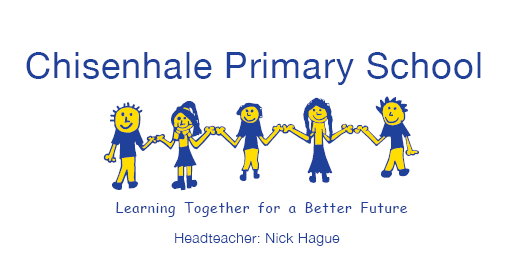 Chisenhale Primary School  Booking FormHelicopter Stories training day – Thurs 19 Sept 10am – 3pmYour contact details:Your school name and address:Payment Details for invoice for £115 to be sent to:We look forward to seeing you – it should be a great day!!Please email the booking form to: bookings@chisenhale.towerhamlets.sch.ukName of attendee:  Email Address: Phone Number: Finance contact email: 